SECRETARIA MUNICIPAL DE EDUCAÇÃO DE IVATÉ/PARANÁ PROGRAMA NACIONAL DE ALIMENTAÇÃO ESCOLAR - PNAE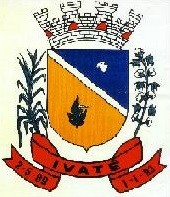 SECRETARIA MUNICIPAL DE EDUCAÇÃO DE IVATÉ/PARANÁ PROGRAMA NACIONAL DE ALIMENTAÇÃO ESCOLAR - PNAESECRETARIA MUNICIPAL DE EDUCAÇÃO DE IVATÉ/PARANÁ PROGRAMA NACIONAL DE ALIMENTAÇÃO ESCOLAR - PNAESECRETARIA MUNICIPAL DE EDUCAÇÃO DE IVATÉ/PARANÁ PROGRAMA NACIONAL DE ALIMENTAÇÃO ESCOLAR - PNAEOs cardápios poderão sofrer alterações conforme disponibilidade de ingredientes, maturação de frutas e verduras e/ou necessidades externas, que serão comunicadas previamente.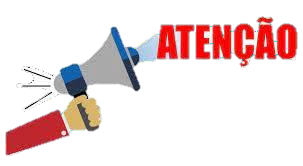 IMPORTANTE: se ater as necessidades especiais e ou exigências nutricionais dos alunos e preparar os alimentos aos intolerantes e alérgicos conforme orientações e ingredientes específicos.CARDÁPIO CRECHE (1 - 3 ANOS)CARDÁPIO CRECHE (1 - 3 ANOS)CARDÁPIO CRECHE (1 - 3 ANOS)CARDÁPIO CRECHE (1 - 3 ANOS)CARDÁPIO CRECHE (1 - 3 ANOS)CARDÁPIO CRECHE (1 - 3 ANOS)CARDÁPIO CRECHE (1 - 3 ANOS)CARDÁPIO CRECHE (1 - 3 ANOS)CARDÁPIO CRECHE (1 - 3 ANOS)CARDÁPIO CRECHE (1 - 3 ANOS)CARDÁPIO CRECHE (1 - 3 ANOS)CARDÁPIO CRECHE (1 - 3 ANOS)CARDÁPIO CRECHE (1 - 3 ANOS)CARDÁPIO CRECHE (1 - 3 ANOS)CARDÁPIO CRECHE (1 - 3 ANOS)CARDÁPIO CRECHE (1 - 3 ANOS)CARDÁPIO CRECHE (1 - 3 ANOS)CARDÁPIO CRECHE (1 - 3 ANOS)05/2023 (Semana de 22/05/2023 à 26/05/2023)05/2023 (Semana de 22/05/2023 à 26/05/2023)05/2023 (Semana de 22/05/2023 à 26/05/2023)05/2023 (Semana de 22/05/2023 à 26/05/2023)05/2023 (Semana de 22/05/2023 à 26/05/2023)05/2023 (Semana de 22/05/2023 à 26/05/2023)05/2023 (Semana de 22/05/2023 à 26/05/2023)05/2023 (Semana de 22/05/2023 à 26/05/2023)05/2023 (Semana de 22/05/2023 à 26/05/2023)05/2023 (Semana de 22/05/2023 à 26/05/2023)05/2023 (Semana de 22/05/2023 à 26/05/2023)05/2023 (Semana de 22/05/2023 à 26/05/2023)05/2023 (Semana de 22/05/2023 à 26/05/2023)05/2023 (Semana de 22/05/2023 à 26/05/2023)05/2023 (Semana de 22/05/2023 à 26/05/2023)05/2023 (Semana de 22/05/2023 à 26/05/2023)05/2023 (Semana de 22/05/2023 à 26/05/2023)05/2023 (Semana de 22/05/2023 à 26/05/2023)2ª FEIRA22/05/20233ª FEIRA23/05/20233ª FEIRA23/05/20233ª FEIRA23/05/20233ª FEIRA23/05/20234ª FEIRA24/05/20234ª FEIRA24/05/20234ª FEIRA24/05/20234ª FEIRA24/05/20235ª FEIRA25/05/20235ª FEIRA25/05/20235ª FEIRA25/05/20235ª FEIRA25/05/20236ª FEIRA26/05/20236ª FEIRA26/05/20236ª FEIRA26/05/20236ª FEIRA26/05/2023Café da ManhãCereal com leiteMingau de amido com Cacau e ameixaMingau de amido com Cacau e ameixaMingau de amido com Cacau e ameixaMingau de amido com Cacau e ameixaChocolate  quente Pão caseiro com requeijãoChocolate  quente Pão caseiro com requeijãoChocolate  quente Pão caseiro com requeijãoChocolate  quente Pão caseiro com requeijãoBolo de cenouraLeite quente com aveia e cocoBolo de cenouraLeite quente com aveia e cocoBolo de cenouraLeite quente com aveia e cocoBolo de cenouraLeite quente com aveia e cocoPão caseiro com requeijão Leite batido Cacau e CanelaPão caseiro com requeijão Leite batido Cacau e CanelaPão caseiro com requeijão Leite batido Cacau e CanelaPão caseiro com requeijão Leite batido Cacau e CanelaAlmoço 10:00Arroz Branco papa Feijão amassadoCarne cozida com Mandioca Salada de hortaliçasArroz Branco papa Feijão amassadoSopa de mandioca cremosa com frango desfiadoArroz Branco papa Feijão amassadoSopa de mandioca cremosa com frango desfiadoArroz Branco papa Feijão amassadoSopa de mandioca cremosa com frango desfiadoArroz Branco papa Feijão amassadoSopa de mandioca cremosa com frango desfiadoArroz Branco papa Feijão amassado Carne moída refogada Salada de hortaliçasArroz Branco papa Feijão amassado Carne moída refogada Salada de hortaliçasArroz Branco papa Feijão amassado Carne moída refogada Salada de hortaliçasArroz Branco papa Feijão amassado Carne moída refogada Salada de hortaliçasArroz Branco papa Feijão amassado Purê de batataFrango dourado na pressão Salada de folhasArroz Branco papa Feijão amassado Purê de batataFrango dourado na pressão Salada de folhasArroz Branco papa Feijão amassado Purê de batataFrango dourado na pressão Salada de folhasArroz Branco papa Feijão amassado Purê de batataFrango dourado na pressão Salada de folhasArroz Branco papa Feijão amassado Tortilha de batata com ovosSalada de legumes Arroz Branco papa Feijão amassado Tortilha de batata com ovosSalada de legumes Arroz Branco papa Feijão amassado Tortilha de batata com ovosSalada de legumes Arroz Branco papa Feijão amassado Tortilha de batata com ovosSalada de legumes Lanche da TardeFRUTAFRUTAFRUTAFRUTAFRUTAFRUTAFRUTAFRUTAFRUTAFRUTAFRUTAFRUTAFRUTAFRUTAFRUTAFRUTAFRUTAJantarArroz Branco papa Feijão amassadoFricassê de Frango com batata Salada de folhasArroz Branco papa Feijão amassado Almôndegas ao sugo Salada de folhasArroz Branco papa Feijão amassado Almôndegas ao sugo Salada de folhasArroz Branco papa Feijão amassado Almôndegas ao sugo Salada de folhasArroz Branco papa Feijão amassado Almôndegas ao sugo Salada de folhasArroz Branco papa Feijão amassadoSopa de macarrão com carneArroz Branco papa Feijão amassadoSopa de macarrão com carneArroz Branco papa Feijão amassadoSopa de macarrão com carneArroz Branco papa Feijão amassadoSopa de macarrão com carneArroz Branco papa Feijão amassado Macarrão a bolonhesa Salada de hortaliçasArroz Branco papa Feijão amassado Macarrão a bolonhesa Salada de hortaliçasArroz Branco papa Feijão amassado Macarrão a bolonhesa Salada de hortaliçasArroz Branco papa Feijão amassado Macarrão a bolonhesa Salada de hortaliçasArroz Branco papa Feijão amassado Bife refogado Salada de folhasArroz Branco papa Feijão amassado Bife refogado Salada de folhasArroz Branco papa Feijão amassado Bife refogado Salada de folhasArroz Branco papa Feijão amassado Bife refogado Salada de folhasExtra 1Fórmula InfantilFórmula InfantilFórmula InfantilFórmula InfantilFórmula InfantilFórmula InfantilFórmula InfantilFórmula InfantilFórmula InfantilFórmula InfantilFórmula InfantilFórmula InfantilFórmula InfantilFórmula InfantilFórmula InfantilFórmula InfantilFórmula InfantilComposição Nutricional (Média Semanal)Composição Nutricional (Média Semanal)KcalCHO(g)PTN(g)LPD(g)LPD(g)G. Sat. (g)G. Trans (g)Fibras (g)Vit A (mcg)Vit C (mg)Ca (mg)Fe (mg)Fe (mg)Mg (mg)Zn (mg)Na (mg)Composição Nutricional (Média Semanal)Composição Nutricional (Média Semanal)797.8119.534.920.520.56.90.315.3166.479.5404.88.48.4189.76.4252.4CARDÁPIO PRÉ-ESCOLA (4 - 5 ANOS)CARDÁPIO PRÉ-ESCOLA (4 - 5 ANOS)CARDÁPIO PRÉ-ESCOLA (4 - 5 ANOS)CARDÁPIO PRÉ-ESCOLA (4 - 5 ANOS)CARDÁPIO PRÉ-ESCOLA (4 - 5 ANOS)CARDÁPIO PRÉ-ESCOLA (4 - 5 ANOS)CARDÁPIO PRÉ-ESCOLA (4 - 5 ANOS)CARDÁPIO PRÉ-ESCOLA (4 - 5 ANOS)CARDÁPIO PRÉ-ESCOLA (4 - 5 ANOS)CARDÁPIO PRÉ-ESCOLA (4 - 5 ANOS)CARDÁPIO PRÉ-ESCOLA (4 - 5 ANOS)CARDÁPIO PRÉ-ESCOLA (4 - 5 ANOS)CARDÁPIO PRÉ-ESCOLA (4 - 5 ANOS)CARDÁPIO PRÉ-ESCOLA (4 - 5 ANOS)CARDÁPIO PRÉ-ESCOLA (4 - 5 ANOS)CARDÁPIO PRÉ-ESCOLA (4 - 5 ANOS)CARDÁPIO PRÉ-ESCOLA (4 - 5 ANOS)CARDÁPIO PRÉ-ESCOLA (4 - 5 ANOS)05/2023 (Semana de 22/05/2023 à 26/05/2023)05/2023 (Semana de 22/05/2023 à 26/05/2023)05/2023 (Semana de 22/05/2023 à 26/05/2023)05/2023 (Semana de 22/05/2023 à 26/05/2023)05/2023 (Semana de 22/05/2023 à 26/05/2023)05/2023 (Semana de 22/05/2023 à 26/05/2023)05/2023 (Semana de 22/05/2023 à 26/05/2023)05/2023 (Semana de 22/05/2023 à 26/05/2023)05/2023 (Semana de 22/05/2023 à 26/05/2023)05/2023 (Semana de 22/05/2023 à 26/05/2023)05/2023 (Semana de 22/05/2023 à 26/05/2023)05/2023 (Semana de 22/05/2023 à 26/05/2023)05/2023 (Semana de 22/05/2023 à 26/05/2023)05/2023 (Semana de 22/05/2023 à 26/05/2023)05/2023 (Semana de 22/05/2023 à 26/05/2023)05/2023 (Semana de 22/05/2023 à 26/05/2023)05/2023 (Semana de 22/05/2023 à 26/05/2023)05/2023 (Semana de 22/05/2023 à 26/05/2023)2ª FEIRA22/05/20233ª FEIRA23/05/20233ª FEIRA23/05/20233ª FEIRA23/05/20233ª FEIRA23/05/20234ª FEIRA24/05/20234ª FEIRA24/05/20234ª FEIRA24/05/20234ª FEIRA24/05/20235ª FEIRA25/05/20235ª FEIRA25/05/20235ª FEIRA25/05/20235ª FEIRA25/05/20236ª FEIRA26/05/20236ª FEIRA26/05/20236ª FEIRA26/05/20236ª FEIRA26/05/2023Café da Manhã 07:45Cereal com leiteMingau de amido com Cacau e ameixaMingau de amido com Cacau e ameixaMingau de amido com Cacau e ameixaMingau de amido com Cacau e ameixaChocolate  quente Pão caseiro com requeijãoChocolate  quente Pão caseiro com requeijãoChocolate  quente Pão caseiro com requeijãoChocolate  quente Pão caseiro com requeijãoBolo de cenouraLeite quente com aveia e cocoBolo de cenouraLeite quente com aveia e cocoBolo de cenouraLeite quente com aveia e cocoBolo de cenouraLeite quente com aveia e cocoPão caseiro com requeijão Leite batido Cacau e CanelaPão caseiro com requeijão Leite batido Cacau e CanelaPão caseiro com requeijão Leite batido Cacau e CanelaPão caseiro com requeijão Leite batido Cacau e CanelaAlmoço 10:30Arroz Branco FeijãoCarne cozida com Mandioca Salada de hortaliçasFRUTAArroz Branco FeijãoSopa de mandioca cremosa com frango desfiadoFRUTAArroz Branco FeijãoSopa de mandioca cremosa com frango desfiadoFRUTAArroz Branco FeijãoSopa de mandioca cremosa com frango desfiadoFRUTAArroz Branco FeijãoSopa de mandioca cremosa com frango desfiadoFRUTAArroz Branco FeijãoCarne moída refogada Salada de hortaliças FRUTAArroz Branco FeijãoCarne moída refogada Salada de hortaliças FRUTAArroz Branco FeijãoCarne moída refogada Salada de hortaliças FRUTAArroz Branco FeijãoCarne moída refogada Salada de hortaliças FRUTAArroz Branco FeijãoPurê de batata Frango dourado na pressãoSalada de folhas FRUTAArroz Branco FeijãoPurê de batata Frango dourado na pressãoSalada de folhas FRUTAArroz Branco FeijãoPurê de batata Frango dourado na pressãoSalada de folhas FRUTAArroz Branco FeijãoPurê de batata Frango dourado na pressãoSalada de folhas FRUTAArroz Branco FeijãoTortilha de batata com ovos Salada de legumesFRUTAArroz Branco FeijãoTortilha de batata com ovos Salada de legumesFRUTAArroz Branco FeijãoTortilha de batata com ovos Salada de legumesFRUTAArroz Branco FeijãoTortilha de batata com ovos Salada de legumesFRUTAComposição Nutricional (Média Semanal)Composição Nutricional (Média Semanal)KcalCHO(g)PTN(g)LPD(g)LPD(g)G. Sat. (g)G. Trans (g)Fibras (g)Vit A (mcg)Vit C (mg)Ca (mg)Fe (mg)Fe (mg)Mg (mg)Zn (mg)Na (mg)Composição Nutricional (Média Semanal)Composição Nutricional (Média Semanal)517.776.622.014.214.25.50.29.062.156.0264.73.93.9118.23.4192.8CARDÁPIO PRÉ-ESCOLA (4 - 5 ANOS)CARDÁPIO PRÉ-ESCOLA (4 - 5 ANOS)CARDÁPIO PRÉ-ESCOLA (4 - 5 ANOS)CARDÁPIO PRÉ-ESCOLA (4 - 5 ANOS)CARDÁPIO PRÉ-ESCOLA (4 - 5 ANOS)CARDÁPIO PRÉ-ESCOLA (4 - 5 ANOS)CARDÁPIO PRÉ-ESCOLA (4 - 5 ANOS)CARDÁPIO PRÉ-ESCOLA (4 - 5 ANOS)CARDÁPIO PRÉ-ESCOLA (4 - 5 ANOS)CARDÁPIO PRÉ-ESCOLA (4 - 5 ANOS)CARDÁPIO PRÉ-ESCOLA (4 - 5 ANOS)CARDÁPIO PRÉ-ESCOLA (4 - 5 ANOS)CARDÁPIO PRÉ-ESCOLA (4 - 5 ANOS)CARDÁPIO PRÉ-ESCOLA (4 - 5 ANOS)CARDÁPIO PRÉ-ESCOLA (4 - 5 ANOS)CARDÁPIO PRÉ-ESCOLA (4 - 5 ANOS)CARDÁPIO PRÉ-ESCOLA (4 - 5 ANOS)CARDÁPIO PRÉ-ESCOLA (4 - 5 ANOS)CARDÁPIO PRÉ-ESCOLA (4 - 5 ANOS)05/2023 (Semana de 22/05/2023 à 26/05/2023)05/2023 (Semana de 22/05/2023 à 26/05/2023)05/2023 (Semana de 22/05/2023 à 26/05/2023)05/2023 (Semana de 22/05/2023 à 26/05/2023)05/2023 (Semana de 22/05/2023 à 26/05/2023)05/2023 (Semana de 22/05/2023 à 26/05/2023)05/2023 (Semana de 22/05/2023 à 26/05/2023)05/2023 (Semana de 22/05/2023 à 26/05/2023)05/2023 (Semana de 22/05/2023 à 26/05/2023)05/2023 (Semana de 22/05/2023 à 26/05/2023)05/2023 (Semana de 22/05/2023 à 26/05/2023)05/2023 (Semana de 22/05/2023 à 26/05/2023)05/2023 (Semana de 22/05/2023 à 26/05/2023)05/2023 (Semana de 22/05/2023 à 26/05/2023)05/2023 (Semana de 22/05/2023 à 26/05/2023)05/2023 (Semana de 22/05/2023 à 26/05/2023)05/2023 (Semana de 22/05/2023 à 26/05/2023)05/2023 (Semana de 22/05/2023 à 26/05/2023)05/2023 (Semana de 22/05/2023 à 26/05/2023)2ª FEIRA22/05/20233ª FEIRA23/05/20233ª FEIRA23/05/20233ª FEIRA23/05/20233ª FEIRA23/05/20234ª FEIRA24/05/20234ª FEIRA24/05/20234ª FEIRA24/05/20234ª FEIRA24/05/20235ª FEIRA25/05/20235ª FEIRA25/05/20235ª FEIRA25/05/20235ª FEIRA25/05/20236ª FEIRA26/05/20236ª FEIRA26/05/20236ª FEIRA26/05/20236ª FEIRA26/05/2023Lanche da Tarde 12:45Cereal com leiteMingau de amido com Cacau e ameixaMingau de amido com Cacau e ameixaMingau de amido com Cacau e ameixaMingau de amido com Cacau e ameixaChocolate  quente Pão caseiro com requeijãoChocolate  quente Pão caseiro com requeijãoChocolate  quente Pão caseiro com requeijãoChocolate  quente Pão caseiro com requeijãoBolo de cenouraLeite quente com aveia e cocoBolo de cenouraLeite quente com aveia e cocoBolo de cenouraLeite quente com aveia e cocoBolo de cenouraLeite quente com aveia e cocoPão caseiro com requeijão Leite batido Cacau e CanelaPão caseiro com requeijão Leite batido Cacau e CanelaPão caseiro com requeijão Leite batido Cacau e CanelaPão caseiro com requeijão Leite batido Cacau e CanelaJantar 15:20Arroz Branco FeijãoFricassê de Frango com batata Salada de folhasFRUTAArroz Branco FeijãoAlmôndegas ao sugo Salada de folhas FRUTAArroz Branco FeijãoAlmôndegas ao sugo Salada de folhas FRUTAArroz Branco FeijãoAlmôndegas ao sugo Salada de folhas FRUTAArroz Branco FeijãoAlmôndegas ao sugo Salada de folhas FRUTAArroz Branco FeijãoSopa de macarrão com carne FRUTAArroz Branco FeijãoSopa de macarrão com carne FRUTAArroz Branco FeijãoSopa de macarrão com carne FRUTAArroz Branco FeijãoSopa de macarrão com carne FRUTAArroz Branco FeijãoMacarrão a bolonhesa Salada de hortaliças FRUTAArroz Branco FeijãoMacarrão a bolonhesa Salada de hortaliças FRUTAArroz Branco FeijãoMacarrão a bolonhesa Salada de hortaliças FRUTAArroz Branco FeijãoMacarrão a bolonhesa Salada de hortaliças FRUTAArroz Branco FeijãoBife refogado Salada de folhas FRUTAArroz Branco FeijãoBife refogado Salada de folhas FRUTAArroz Branco FeijãoBife refogado Salada de folhas FRUTAArroz Branco FeijãoBife refogado Salada de folhas FRUTAComposição Nutricional (Média Semanal)Composição Nutricional (Média Semanal)KcalCHO(g)PTN(g)LPD(g)LPD(g)G. Sat. (g)G. Trans (g)Fibras (g)Vit A (mcg)Vit C (mg)Ca (mg)Fe (mg)Fe (mg)Mg (mg)Zn (mg)Na (mg)Composição Nutricional (Média Semanal)Composição Nutricional (Média Semanal)553.183.026.313.713.75.20.38.843.554.2253.34.74.7115.44.5185.0CARDÁPIO CRECHE (7 - 11 MESES)CARDÁPIO CRECHE (7 - 11 MESES)CARDÁPIO CRECHE (7 - 11 MESES)CARDÁPIO CRECHE (7 - 11 MESES)CARDÁPIO CRECHE (7 - 11 MESES)CARDÁPIO CRECHE (7 - 11 MESES)CARDÁPIO CRECHE (7 - 11 MESES)CARDÁPIO CRECHE (7 - 11 MESES)CARDÁPIO CRECHE (7 - 11 MESES)CARDÁPIO CRECHE (7 - 11 MESES)CARDÁPIO CRECHE (7 - 11 MESES)CARDÁPIO CRECHE (7 - 11 MESES)CARDÁPIO CRECHE (7 - 11 MESES)CARDÁPIO CRECHE (7 - 11 MESES)CARDÁPIO CRECHE (7 - 11 MESES)CARDÁPIO CRECHE (7 - 11 MESES)CARDÁPIO CRECHE (7 - 11 MESES)CARDÁPIO CRECHE (7 - 11 MESES)05/2023 (Semana de 22/05/2023 à 26/05/2023)05/2023 (Semana de 22/05/2023 à 26/05/2023)05/2023 (Semana de 22/05/2023 à 26/05/2023)05/2023 (Semana de 22/05/2023 à 26/05/2023)05/2023 (Semana de 22/05/2023 à 26/05/2023)05/2023 (Semana de 22/05/2023 à 26/05/2023)05/2023 (Semana de 22/05/2023 à 26/05/2023)05/2023 (Semana de 22/05/2023 à 26/05/2023)05/2023 (Semana de 22/05/2023 à 26/05/2023)05/2023 (Semana de 22/05/2023 à 26/05/2023)05/2023 (Semana de 22/05/2023 à 26/05/2023)05/2023 (Semana de 22/05/2023 à 26/05/2023)05/2023 (Semana de 22/05/2023 à 26/05/2023)05/2023 (Semana de 22/05/2023 à 26/05/2023)05/2023 (Semana de 22/05/2023 à 26/05/2023)05/2023 (Semana de 22/05/2023 à 26/05/2023)05/2023 (Semana de 22/05/2023 à 26/05/2023)05/2023 (Semana de 22/05/2023 à 26/05/2023)2ª FEIRA22/05/20233ª FEIRA23/05/20233ª FEIRA23/05/20233ª FEIRA23/05/20233ª FEIRA23/05/20234ª FEIRA24/05/20234ª FEIRA24/05/20234ª FEIRA24/05/20234ª FEIRA24/05/20235ª FEIRA25/05/20235ª FEIRA25/05/20235ª FEIRA25/05/20235ª FEIRA25/05/20236ª FEIRA26/05/20236ª FEIRA26/05/20236ª FEIRA26/05/20236ª FEIRA26/05/2023Café da ManhãFórmula InfantilFórmula InfantilFórmula InfantilFórmula InfantilFórmula InfantilFórmula InfantilFórmula InfantilFórmula InfantilFórmula InfantilFórmula InfantilFórmula InfantilFórmula InfantilFórmula InfantilFórmula InfantilFórmula InfantilFórmula InfantilFórmula InfantilAlmoçoArroz Branco papa Feijão amassadoCarne cozida com MandiocaArroz Branco papa Caldo de FeijãoSopa de mandioca cremosa com frango desfiadoArroz Branco papa Caldo de FeijãoSopa de mandioca cremosa com frango desfiadoArroz Branco papa Caldo de FeijãoSopa de mandioca cremosa com frango desfiadoArroz Branco papa Caldo de FeijãoSopa de mandioca cremosa com frango desfiadoArroz Branco papa Caldo de FeijãoCarne moída refogadaArroz Branco papa Caldo de FeijãoCarne moída refogadaArroz Branco papa Caldo de FeijãoCarne moída refogadaArroz Branco papa Caldo de FeijãoCarne moída refogadaArroz Branco papa Caldo de Feijão Purê de batata Frango desfiadoArroz Branco papa Caldo de Feijão Purê de batata Frango desfiadoArroz Branco papa Caldo de Feijão Purê de batata Frango desfiadoArroz Branco papa Caldo de Feijão Purê de batata Frango desfiadoArroz Branco papa Caldo de FeijãoTortilha de batata com ovosArroz Branco papa Caldo de FeijãoTortilha de batata com ovosArroz Branco papa Caldo de FeijãoTortilha de batata com ovosArroz Branco papa Caldo de FeijãoTortilha de batata com ovosLanche da TardeFRUTAFRUTAFRUTAFRUTAFRUTAFRUTAFRUTAFRUTAFRUTAFRUTAFRUTAFRUTAFRUTAFRUTAFRUTAFRUTAFRUTAJantarArroz Branco papa Caldo de FeijãoFricassê de Frango com batataArroz Branco papa Feijão amassado Almôndegas ao sugoArroz Branco papa Feijão amassado Almôndegas ao sugoArroz Branco papa Feijão amassado Almôndegas ao sugoArroz Branco papa Feijão amassado Almôndegas ao sugoArroz Branco papa Feijão amassadoSopa de macarrão com carneArroz Branco papa Feijão amassadoSopa de macarrão com carneArroz Branco papa Feijão amassadoSopa de macarrão com carneArroz Branco papa Feijão amassadoSopa de macarrão com carneArroz Branco papa Feijão amassadoMacarrão e molho de carne moídaArroz Branco papa Feijão amassadoMacarrão e molho de carne moídaArroz Branco papa Feijão amassadoMacarrão e molho de carne moídaArroz Branco papa Feijão amassadoMacarrão e molho de carne moídaArroz Branco papa Feijão amassado Bife refogadoArroz Branco papa Feijão amassado Bife refogadoArroz Branco papa Feijão amassado Bife refogadoArroz Branco papa Feijão amassado Bife refogadoExtra 1Fórmula InfantilFórmula InfantilFórmula InfantilFórmula InfantilFórmula InfantilFórmula InfantilFórmula InfantilFórmula InfantilFórmula InfantilFórmula InfantilFórmula InfantilFórmula InfantilFórmula InfantilFórmula InfantilFórmula InfantilFórmula InfantilFórmula InfantilComposição Nutricional (Média Semanal)Composição Nutricional (Média Semanal)KcalCHO(g)PTN(g)LPD(g)LPD(g)G. Sat. (g)G. Trans (g)Fibras (g)Vit A (mcg)Vit C (mg)Ca (mg)Fe (mg)Fe (mg)Mg (mg)Zn (mg)Na (mg)Composição Nutricional (Média Semanal)Composição Nutricional (Média Semanal)574.577.922.919.219.27.00.18.3250.668.5324.16.86.8111.95.1189.6